Job Specification	
Finance Officer (BBO)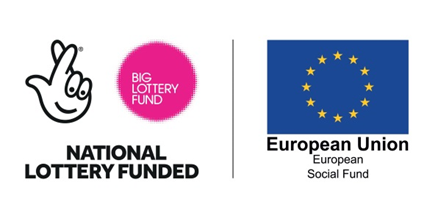 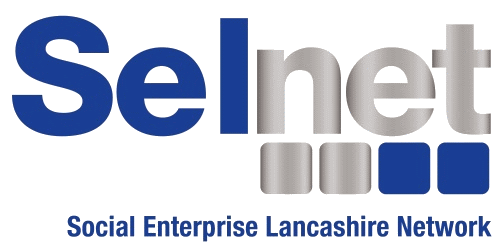 RequirementsEssential (E)orDesirable (D)Qualifications:Good general education, with GCSEs or equivalent in English and MathsEA recognisable financial qualification e.g. AAT or equivalentEKnowledge & Experience:Experienced in financial administration particularly relating to multiple project activity and working within a busy office within a multi skilled teamEGood understanding of accounting processes and software and proficient in using Microsoft Excel. (Selnet currently use QuickBooks for accounting purposes)EExcellent organisational skills and an ability to prioritise own workload and meet deadlinesEExperienced in giving clear direction, interpreting complex financial data to help others (partners and team members) to meet their objectivesEKnowledge of relevant processes, procedures and systems, in particular EU audit and qualityrequirementsDKnowledge of the demands in monitoring and reporting under EU projectsDFlexible, proactive and able to work under pressureEAbility to apply discretion in sensitive issues, respect data sharing protocols and always maintain confidentiality EAble to work as part of a team to support the effectiveness and efficiency of project deliveryEExperience of pre-empting potential financial risks to, or issues within cashflow systems and the ability to propose contingencies which mitigate impactEExperience of developing and/or appraising the financial element of funding applicationsDPersonal Qualities and Attributes:Excellent organisational and project financial management skillsEExcellent communication skillsECommitted to supporting partners in managing their funding allocation, in order to create effective and inclusive partnershipsEWillingness to engage in personal development to improve performance levelsEDynamic and enthusiastic with a proactive approach to problem solvingEHave a willingness to work flexibly, including evenings where neededDHave a commitment to Quality, Diversity and Equality across all servicesEFull driving licenceD